OSHA considers any gap larger than 			 on any walking/working surface as a floor hole.2 inches wide6 feet deepyour boot1 foot wideHoles more than 6 feet deep that a person can fall into require protection byfall arrest systems.guardrails.covers.any of the above.The floor hole cover should be strong and durable enough to withstand at least 	250 pounds.the weight of the heaviest guy on the crew.twice the weight of employees, equipment and materials that may be imposed on the cover at any time.1,000 pounds or more.When a hole is not in use cover it with paper, cardboard, or a tarp.just put an orange safety cone nearby.try to make sure others aren’t working in the area.always ensure it is protected by a cover or guardrail system that is erected along all unprotected sides of the hole.Always use a personal fall arrest system (PFAS) when it is required to work near or over any uncovered opening more than 6-feet above a lower level.TrueFalseOSHA considers any gap larger than 			 on any walking/working surface as a floor hole.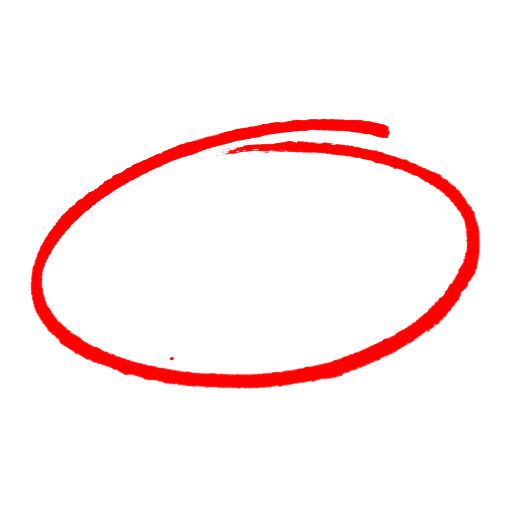 2 inches wide6 feet deepyour boot1 foot wideHoles more than 6 feet deep that a person can fall into require protection byfall arrest systems.guardrails.covers.any of the above.The floor hole cover should be strong and durable enough to withstand at least 	250 pounds.the weight of the heaviest guy on the crew.twice the weight of employees, equipment and materials that may be imposed on the cover at any time.1,000 pounds or more.When a hole is not in use cover it with paper, cardboard, or a tarp.just put an orange safety cone nearby.try to make sure others aren’t working in the area.always ensure it is protected by a cover or guardrail system that is erected along all unprotected sides of the hole.Always use a personal fall arrest system (PFAS) when it is required to work near or over any uncovered opening more than 6-feet above a lower level.TrueFalseSAFETY MEETING QUIZSAFETY MEETING QUIZ